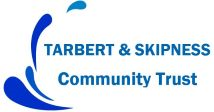 ANNUAL GENERAL MEETINGTARBERT & SKIPNESS COMMUNITY TRUSTAND REPORT FROM OUR TRADING COMPANY TARBERT & SKIPNESS RENEWABLES LTDThursday 17th February 2022 at 6.30 p.m.To be held in Tarbert Village Hall(Covid restrictions allowing)Further information available fromwww.tsct.org.uk    info@tsct.org.ukFollowed at 7.00 p.m. by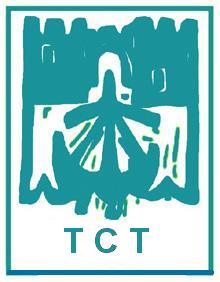 AGMTARBERT CASTLE TRUSTwww.tarbertcastle.info